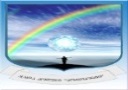  ა(ა)იპ  კოლეჯი “ჰორიზონტი”                               N(N)LE College “ H O RIZ ONTI”        ozurgeTi                                                                     ,,29”   მაისი 2020 weli                                                                              ბრძანება# ა(ა)იპ  კოლეჯის ,,ჰორიზონტი’’ მოდულური  პროფესიული საგანმანათლებლო   პროგრამის შემუშავების, დამტკიცებისა  მასში ცვლილების შეტანის , გაუქმების  წესის და პროცედურების დამტკიცების       შესახება(ა)იპ   კოლეჯის    ,,ჰორიზონტი“    წესდების     მე- 4-ე მუხლის ,,თ“-პუქნტის  , ,,საქართველოს ზოგადი  ადმინისტრაციული კოდექსის’’  61-ე  მუხლის, შესაბამისად                                                     ვბრძანებ:1. დამტკიცდეს     ა(ა)იპ  კოლეჯის ,,ჰორიზონტი’’ მოდულური    პროფესიული          საგანმანათლებლო   პროგრამის შემუშავების, დამტკიცებისა  მასში ცვლილების შეტანის, გაუქმების  წესის და პროცედურების დამტკიცების            შესაბამისად დანართისა . 2. ძალადაკარგულად გამოცხადდეს ,,ა(ა)იპ პროფესიული კოლეჯის ,,ჰორიზონტი’’  მოდულური        პროგრამისშემუშავების, დამტკიცებისა და მასში ცვლილების შეტანის წესის და პროცედურების დამტკიცების       შესახებ’’ კოლეჯის დირექტორის 2019 წლის 20 მაისის ბრძანება.3.ბრძანება ძალაშია ხელმოწერისთანავე;4. დაევალოს  საქმისმწარმოებელ ლელა ბაიაშვილს     უზრუნველყოს ბრძანების გაცნობა დაინტერესებული პირებისათვის.5.ბრძანება შეიძლება გასაჩივრდეს ოზურგეთის რაიონულ სასამართლოში,  მისამართზე ქ.ოზურგეთი,ი.სიორიძის ქუჩა #14 ,მისი ოფიციალურად გაცნობიდან   ერთი თვის ვადაში .დირექტორი :                          ნანა ჯოლია  ქ.ოზურგეთი,        რუსთაველის ქ.#8. 8,Rustaveli street, Ozurgeti,       Georgia: tel:    577 16 22 88; email:info@horizonti.ge   ვებ: horizonti.ge ა(ა)იპ  კოლეჯის     ,,ჰორიზონტი’’       მოდულური        პროგრამის ,  შემუშავების, დამტკიცებისა მასში ცვლილების   შეტანის  გაუქმების  წესი და პროცედურები                                         მუხლი 1. ზოგადი დებულებები :   წინამდებარე წესი განსაზღვრავს მოდულური პროგრამის შემუშავების, დამტკიცების და მასში ცვლილების შეტანის,გაუქმების   წესსა და პროცედურებს. დოკუმენტიშემუშავებულია ,,პროფესიული განათლების შესახებ“ საქართველოს კანონის,,,საგანმანათლებლო დაწესებულებების ავტორიზაციის დებულებისა და საფასურისდამტკიცების შესახებ“ საქართველოს განათლებისა და მეცნიერების მინისტრის 2010წლის 1 ოქტომბრის 99/ნ ბრძანების, ,,პროფესიული საგანმანათლებლო პროგრამებისკრედიტებით გაანგარიშების წესის დამტკიცების შესახებ” საქართველოს განათლებისადა მეცნიერების მინისტრის 2010 წლის 10 დეკემბრის №121/ნ ბრძანებისა და სსიპგანათლების ხარისხის განვითარების ეროვნული ცენტრის რეკომენდაციებისსაფუძველზე.                       მუხლი 2. მოდულური პროგრამის შემუშავების პროცედურა1. მოდულური პროგრამის შემუშავება ხდება ხარისხის მართვის მენეჯერისხელმძღვანელობით.2. მოდულური პროგრამის შემუშავებაში მონაწილეობას ღებულობენ შესაბამისიშესაბამისი დარგისა და ზოგადი მოდულების პედაგოგები.3. დასამტკიცებლად წარდგენილ მოდულური პროგრამის პროექტს, თან უნდა დაერთოს   პარტნიორ ობიექტებთან  დადებული მემორანდუმი.4.დასამტკიცებლად წარდგენილ მოდულურ პროგრამას თან უნდა ახლდეს დაწესებულების მიერ პროგრამის განხორციელების მიზანშეწონილობის დასაბუთება.4. იმ შემთხვევაში, თუკი   პრაქტიკული პროექტის მოდულის განხორცილება  დაგეგმილია  სასწავლო დაწესებულების ფარგლებს გარეთ ოფიციალური შეთანხმების საფუძველზე,  პროგრამის პროექტს თან უნდა ახლდეს შესაბამისი დოკუმენტაცია პარტნიორ ორგანიზაციასთან გაფორმებული ხელშეკრულება.5. მოდულურ პროგრამას ამტკიცებს კოლეჯის  დირექტორი ,დასამტკიცებლად წარადგენს ხარისხის მართვის მენეჯერი  .6. მოდული წარმოადგენს პროგრამის დანართს და ის მტკიცდება პროგრამასთან ერთად,გარდა იმ შემთხვევისა როცა მოდული ხორციელდება დამოუკიდებელი კურსის სახით(ასეთ შემთხვევაში ის ცალკე უნდა დამტკიცდეს).მუხლი 3. მოდულური პროგრამის შემუშავების წესი1.პროფესიული საგანმანათლებლო პროგრამის ჩარჩო დოკუმენტი მოიცავს ზოგად და დარგობრივ  მოდულებს, შესაძლოა დაწესებულება სთავაზობდეს არჩევით მოდულებს.ზოგადი და პროფესიული მოდულები სავალდებულოა და მათი შეცვლის უფლება დაწესებულებას არ გააჩნია. 2.შემუშავებული პროფესიული საგანმანათლებლო პროგრამა შესაძლოა ითვალისწინებდეს არჩევითი სტატუსის მოდულებს ამავე პროფესიული პროგრამის ზოგადი და პროფესიული მოდულების კრედიტთა საერთო მოცულობის არაუმეტეს 20 %-ისა.3. კოლეჯი უფლებამოსილია არ გაითვალისწინოს ჩარჩო დოკუმენტის ფარგლებში შეთავაზებული არჩევითი მოდულები და შეარჩიოს ან განავითაროს ისინი საკუთარი შეხედულებისამებრ. ეს შეიძლება იყოს სხვა პროგრამის სავალდებულო ან არჩევითი მოდულები.არჩევითი მოდულები ლოგიკურად უნდა იყოს ბმაში პროგრამასთნ,რაც საჭიროების შემთხვევაში უნდა იქნას დასაბუთებული .4.არჩევით მოდულებად დასაშვებია პროგრამის დონისგან განსხვავებული დონის მოდულების გამოყენება.მაღალი დონის პროგრამებში შესაძლებელია გამოყენებულ იქნას დაბალი დონის არჩევითი მოდულები .ხოლო დაბალი დონის პროგრამებში-მაღალი დონის მოდულები,თუ დაშვების წინაპირობები(წინმსწრები განათლება ან სხვა მოდული) უზრუნველყოფილია.5.თუკი არჩევითი მოდულის შერჩევა სადაო ხდება პროგრამის სამუშაო ჯგუფის(შიდა მხარდაჭერა) ფარგლებში აუცილებლად უნდა შედგეს შესაბამისი ოქმი და მიღებულ იქნას დასაბუთებული გადაწყვეტილება.6.ერთი და იმავე პროფესიულ სპეციალიზაციაზე შემუშავებული პროფესიული საგანმანათლებლო პროგრამა,შესაძლებელია განხორციელდეს სხვადასხვა მიდგომით,რომელთაგან ერთი განსაზღვრავს სავალდებულო პროფსიული მოდულებით გათვალისწინებულ 50 %-ზე მეტი სწავლის შედეგების რეალურ სამუშაო გარემოში მიღწევას. შემუშავებულ  პროგრამაში უნდა მიეთითოს განხორციელების მიდგომა/მიდგომები.7. ჩარჩო პროგრამა მოიცავს უცხოური ენის შესაბამისი დონის ზოგად მოდულს.კოლეჯი უფლებამოსილია შეარჩიოს შესაბამისი უცხოური ენა, რომელსაც ასწავლისპროგრამის ფარგლებში და ეს ასახოს უცხოური ენის მოდულში. თუ პროგრამა სპეციალობის სავალდებულო მოდულებში ითვალისწინებს რომელიმე კონკრეტულ უცხოურ ენას, მაშინ ზოგადი უცხოური ენა იგივე უნდა იყოს.8.შემუშავებული პროფესიული საგანმანათლებლო პროგრამა უნდა ითვალისწინებდეს „ქართული ენა A2”,,ქართული ენა b1’’ მოდულის განხორციელებას კანონმდებლობით დადგენილი წესის,მათ  შორის კოლეჯის სასწავლო პროცესის მარეგულირებელი წესის შესაბამისად. 9. პროგრამას დანართის სახით თან უნდა ახლდეს სასწავლო გეგმა. 10.სასწავლო გეგმა უნდა იძლეოდეს ცხად სურათს პროგრამის თანმიმდევრული განხორციელების შესახებ და დაცული უნდა იყოს მოდულებზე დაშვების წინაპირობები.თუ  მოდული რომელიმე განსახორციელებელი მოდულის დაშვების წინაპირობაა სასწავლო გეგმაში  დაცული უნდა იყოს  მომდევნო მოდულის დაწყებამდე არანაკლებ ერთი კვირიანი შუალედი,რათა არ შეიქმნას განმეორებითი შეფასებების ჩატარების პრობლემა.11.მოდულურ პროგრამას დანართის სახით თან უნდა ახლდეს ინფორმაცია პროგრამის განმახორციელებელი პერსონალის შესახებ.12. მოდულურ პროგრამაში უნდა აისახოს ინფორმაცია პროგრამის განსახორციელებლად საჭირო მატერიალურ-ტექნიკური ბაზის თაობაზე.ინფორმაცია შესაძლოა წარმოდგენილი იყოს ცალკე დანართის სახით, ან მოდულებში კომბინირებულად.დაწესებულების მიერ გამოყენებული აღჭურვილობა უნდა იძლეოდეს მოდულის სწავლის შედეგების მიღწევის შესაძლებლობას.13.პროფესიული საგანმანათლებლო პროგრამის ჩარჩო დოკუმენტით გათვალისწინებული პროგრამის მოცულობა შესაძლოა შეიცვალოს არჩევითი მოდულების კრედიტების რაოდენობიდან გამომდინარე.14.პროგრამაში მითითებული უნდა იყოს პროგრამის განხორციელების ადგილი.15.მოდულური პროგრამის ხელმძღვანელი განსაზღვრულია მოდულური პროგრამით და ის ცალკე ბრძანებით არ მტკიდება.                                    მუხლი 4. მოდულის შემუშავების წესი1. მოდული, როგორც წესი, წარმოადგენს საგანმანათლებლო პროგრამის კომპონენტს , შესაბამისად ის პროგრამის დანართია და მტკიცდება პროგრამასთან ერთად, ერთიანი აქტით. თუ მოდულში შევა ცვლილება, გამოიცემა აქტი, რომ შეიცვალა პროგრამის შესაბამისი დანართი.2. მოდულები შედგება სამი ნაწილისაგან: ზოგადი ინფორმაცია, სტანდარტული ჩანაწერები და დამხმარე ჩანაწერები.3. მოდულის პირველ (ზოგადი ინფორმაცია) და მეორე (სტანდარტული ჩანაწერები) ნაწილები რჩება უცვლელად.4. დამხმარე ჩანაწერები ატარებს სარეკომენდაციო ხასიათს, შესაბამისად, დასაშვებია მათში ცვლილებების შეტანა.5. საათების განაწილების სქემა: საათების განაწილების სქემაში კოლეჯს შეუძლია ასახოს თავისი მიდგომები. შესაბამისად, კოლეჯის მიერ დამტკიცებული საათების განაწილების ცხრილი შეიძლება დარჩეს, ისე, როგორც მოდულშია, ან ისე შეიცვალოს, რომ ჯამში საათების რაოდენობა დაემთხვას მოდულში მითითებულს. ცვლილებები დასაშვებია პროფესიული სტუდენტის დატვირთვის სახეებს შორის (ჰორიზონტალურად), ასევე სწავლის შედეგებს შორის (ვერტიკალურად), თუმცა არა დამოუკიდებელი საათების სასარგებლოდ6. მოდულის განხორციელების მიდგომები: თუ მოდულის ფარგლებში შემოთავაზებული მიდგომები გაზიარებული არაა,კოლეჯი თვითონ აყალიბებს საკუთარ მიდგომებს.7. სასწავლო თემატიკა და სწავლების მეთოდები: კოლეჯს შეუძლია თემატიკა შეცვალოს მხოლოდ მისაღწევი სწავლის შედეგის კონტექსტში, ასევე, შეცვალოს სწავლების მეთოდები, საკუთარი შეხედულებისამებრ. სწავლის შედეგის შეფასება შესაძლოა მოხდეს როგორც ცალ-ცალკე, ისე რამდენიმე სწავლის შედეგისა ერთად (მ.შ. ერთი ინსტრუმენტით).8.მტკიცებულებების მოპოვების მიდგომები: ყველა სწავლის შედეგის მიღწევა დადასტურებული უნდა იქნას შესაბამისი მტკიცებულებებით.თუ მტკიცებულების შეგროვების შეთავაზებულ მიდგომებს კოლეჯი არ ეთანხმება,შესაძლებელია მისი შეცვლა.9.შეფასების მიმართულებები და ინსტრუმენტები: გვიჩვენებს თუ რა მიმართულებით უნდა შეფასდეს სტუდენტის მიერ სწავლის შედეგის მიღწევა.კოლეჯს შეუძლია შეცვალოს შეფასებისათვის გამოყენებული ინსტრუმენტი.მთავარია ინსტრუმენტი შესაფასებელი სწავლის შედეგის ადეკვატური იყოს და სანდო მტკიცებულებების მოპოვების შესაძლებლობას იძლეოდეს.10.გამოყენებული ლიტერატურა ან/და ინფორმაციის წყაროები: ცენტრის მიერ დამტკიცებულ მოდულში ჩამოთვლილია რეკომენდირებული წყაროები.კოლეჯმა უნდა შეიტანოს მის საბიბლიოთეკო ფონდში დაცული ქარალდზე ან ელექტრონულ მატარებელზე არსებული ლიტერატურა,კონსპექტები ,ვებ-გვერდები და სხვა წყაროები,რასაც სასწავლებელი გამოიყენებს და კოლეჯის პროფესიული სტუდენტებისთვის იქნება ხელმისაწვდომი.11.რეკომენდაციები საგანმანათლებლო საჭიროების (სსმ) და შეზღუდული შესაძლებლობის მქონე (შშმ) სტუდენტების სწავლებისათვის: მოიცავს რეკომენდაციებს სპეციალური საგანმანათლებლო საჭიროების (სსმ) და შეზღუდეული შესაძლებლობის მქონე (შშმ) სტუდენტების სწავლებისთვის, რაც შესაბამისობაშიუ უნდა მოდიოდეს დაწესებულების მიერ დადგენილ რეგულაციებთან.  მუხლი 5. პროფესიული საგანმანათლებლო პროგრამების კრედიტების გაანგარიშების წესიპროფესიული საგანმანათლებლო პროგრამის ჩარჩო დოკუმენტის საფუძველზე შექმნილი პროფესიული საგანმანათლებლო პროგრამების შემთხვევაში,კრედიტების განაწილების პროფესიული სტუდენტის სასწავლო საქმიანობის (დატვირთვის)დაპროფესიული სტუდენტის მიღწევების შეფასების წესი განისაზღვრება შესაბამისი პროფესიული საგანამანათლებლო პროგრამით და მოდულით.                      მუხლი  6.  პროგრამაში ცვლილებების შეტანა 1.პროგრამაში ცვლილებების შეტანა შესაძლებელია პროფესიული საგანმანათლებლო პროგრამის შეფასების მოქმედი სისტემით გათვალისწინებული ღონისძიებების შედეგების ანალიზის,პროფესიულ სტანდარტში,პროფესიული საგანამნათლებლო პროგრამის ჩარჩო დოკუმენტში შეტანილი ცვლილებების,შრომის ბაზრის მოთხოვნის(არჩევითი მოდულის შემთხვევაში)ან სხვა გარემოებების საფუძველზე.2.პროგრამაში ცვლილების ინიცირება(სამუშაო ოქმის სახით) შეუძლია შიდა მხარდაჭერის ჯგუფის ფარგლებში დირექტორის მოადგილეს,ხარისხის მართვის მენეჯერს,პროგრამის ხელმძღვანელს,პროგრამის განმახორციელებელს ,პროფესიულ სტუდენტს.ინიცირება დასაბუთებულად უნდა იქნას წარმოდგენილი წერილობითი სახით.3.პროფესიული საგანმანათლებლო სტანდარტის (პროფესიული საგანმანათლებლო პროგრამის ჩარჩო დოკუმენტის) შეცვლის შემთხვევაში კოლეჯი ვალდებულია უზრუნველყოს მოდულური პროგრამის შეცვლილ პროფესიულ საგანმანათლებლო სტანდარტთან (ჩარჩო დოკუმენტთან) შესაბამისობა და უფლებამოსილია მიიღოს დასაბუთებული გადაწყვეტილება, შეცვლილი პროფესიული საგანმანათლებლო პროგრამის პარალელურად, ამ პროგრამის შეცვლამდე არსებული პროფესიული საგანმანათლებლო პროგრამის მხოლოდ აღნიშნული პროგრამის შეცვლამდე ჩარიცხული პროფესიული სტუდენტებისთვის განხორციელების შესახებ;4.წინამდებარე მუხლის მე- 3 პუნქტის შემთხვევაში, პროგრამაში ცვლილების პროექტის მომზადების პარალელურად ხდება პროფესიულ სტუდენტთა წერილობითი ინფორმირება და განემარტებათ მათი უფლება, კანონმდებლობით დადგენილი წესის შესაბამისად დაასრულონ სწავლა შეცვლამდე არსებულ პროგრამაზე ან განახორციელონ მობილობა სხვა საგანმანათლებლო პროგრამაზე. აღნიშნული დასტურდება ინფორმაციის მოწოდების ფურცელზე ხელმოწერით/ინფორმირებული თანხმობის დოკუმენტით;5.პროფესიულ სტუდენტებთან კომუნიკაციის საფუძველზე ხარისხის მართვის მენეჯერი მოდიფიცირებული პროგრამის პროექტთან ერთად წარმოადგენს დასაბუთებულ გადაწყვეტილებას აღნიშნულ საკითხთან დაკავშირებით;6.კოლეჯის დირექტორის მიერ გამოიცემა ინდივიდუალურ-სამართლებრივი აქტი პროგრამის ცვლილების შესახებ, რომელიც ასევე, განსაზღვრავს შეცვლამდე არსებულ პროგრამაზე პროფესიულ სტუდენტთა სწავლის გაგრძელების და შეცვლილი პროგრამის ამოქმედების საკითხებს.7.პროგრამაში ცვლილების შეტანა  ხორციელდება წინამდებარე პროცედურების მე-2-ე მუხლის შესაბამისად.8.პროგრამაში ცვლილების შეტანის შემთხვევაში ,საჭიროების შემთხვევაში ,შესაბამის სამართლებრივ აქტში უნდა განისაზღვროს პროგრამის ჯგუფები რომლებზეც სამართლებრივი ან ობიექტური გარემოებებიდან გამომდინარე ვერ გავრცელდება არნიშნული ცვლილება.                     მუხლი 7. პროფესიული საგანმანათლებლო პროგრამის გაუქმება 1. არსებული მოდულური პროფესიული საგანმანათლებლო პროგრამის გაუქმების საფუძველი შეიძლება იყოს: ა) პროფესიული სტანდარტის მოქმედების ვადის ამოწურვა; ბ) სსიპ - განათლების ხარისხის განვითარების ეროვნული ცენტრის გადაწყვეტილება პროფესიული სტანდარტის გაუქმების შესახებ; გ) ოპტიმიზირებულ პროფესიულ საგანმანათლებლო პროგრამებზე გადასვლა. 2. მოდულური პროფესიული საგანმანათლებლო პროგრამის გაუქმების შემთხვევაში, კოლეჯი უზრუნველყოფს პროფესიული სტუდენტის შემდგომი განათლებისათვის აუცილებელი ღონისძიებების გატარებას. 3. კოლეჯის მიერ განხორციელებული მოდულური პროფესიული საგანმანათლებლო პროგრამის გაუქმების შესახებ გადაწყვეტილების მიღებამდე, კოლეჯის ხარისხის მართვის მენეჯერი პროფესიულ სტუდენტთა ინტერესების დაცვისა და შემდგომი განათლებით უზრუნველყოფის მიზნით, შეისწავლის გასაუქმებელი მოდულური პროფესიული საგანმანათლებლო პროგრამის თავსებად, მის მიერ ჩაბარებული პროფესიული უნარების ტესტისა და საგნის/საგანთა ჯგუფის შესატყვის კოლეჯის სხვა პროფესიულ საგანმანათლებლო პროგრამასთან გაერთიანების ან ახალი მოდულური პროფესიული საგანმანათლებლო პროგრამით ჩანაცვლების შესაძლებლობის საკითხს და ინფორმაციას წარუდგენს კოლეჯის დირექტორს. 4. მოდულური პროფესიული საგანმანათლებლო პროგრამის გაუქმებამდე, კოლეჯის ადმინისტაცია უზრუნველყოფს სხვა პროფერსიულ საგანმანათლებლო დაწესებულებასთან მემორანდუმის წინმსწრებად გაფორმებას და პროფესიული სტუდენტის მიერ საგანმანათლებლო პროგრამის ფარგლებში მოპოვებული კრედიტების აღიარების შეთანხმებას და/ან მის მიერ ჩაბარებული პროფესიული უნარების ტესტისა და საგნის/საგანთა ჯგუფის შესატყვის კოლეჯის სხვა პროფესიულ საგანმანათლებლო პროგრამაზე გადაყვანას, რის შესახებაც სათანადო ინფორმაციას წარუდგენს სსიპ - განათლების ხარისხის განვითარების ეროვნულ ცენტრს; 5. მოდულური პროფესიული პროგრამის შეცვლის/გაუქმების შემთხვევაში, კოლეჯი უზრუნველყოფს პროფესიული სტუდენტის შესაბამისობის განსაზღვრას არსებული პროფესიული საგანმანათლებლო პროგრამის ფარგლებში გავლილი და ახალი პროფესიული საგანმანათლებლო პროგრამით გათვალისწინებულ მოდულებს შორის. 6. შეცვლილ/გაუქმებულ პროგრამაზე პროფესიული სტუდენტის მიერ გავლილი მოდულების კრედიტების აღიარებას ახდენს კრედიტების აღიარების კომისია, რომლის შემადგენლობაშიც შედიან:ა) შეცვლილი/გაუქმებული ან მოდიფიცირებული/ შესაბამისი პროფესიული უნარების ტესტისა და საგნის/საგანთა ჯგუფის მოდულური პროფესიული საგანმანათლებლო პროგრამის პროფესიული განათლების მასწავლებლები; ბ) პროგრამის ხელმძღვანელი; გ) ხარისხის მართვის მენეჯერი; დ) სასწავლო პროცესის მენეჯერი; ე) ადმინისტრაციული პერსონალის სხვა წარმომადგენლები კოლეჯის დირექტორის გადაწყვეტილებით. 7. მოდულური პროფესიული საგანმანათლებლო პროგრამის გაუქმების შესახებ, ხარისხის მართვის მენეჯერის მიერ შემუშავებული დასკვნისა და კოლეჯის დირექტორის მიერ გადაწყვეტილების მიღების შემთხვევაში, პროფესიულ საგანამანათლებლო პროგრამაზე ჩარიცხულ პროფესიულ სტუდენტებს უნდა მიეცეთ მიმდინარე დონის დასრულების შესაძლებლობა მილევად რეჟიმში. 8. არსებული მოდულური  პროფესიული საგანმანათლებლო პროგრამის გაუქმების შესახებ, კოლეჯის დირექტორი გამოსცემს ინდივიდუალურ ადმინისტრაციულ-სამართლებრივ აქტს და წერილობით აცნობებს სსიპ - ხარისხის განვითარების ეროვნულ ცენტრს პროფესიული საგანმანათლებლო დაწესებულებების ავტორიზაციის საბჭოს გადაწყვეტილებაში შესაბამისი ცვლილების შეტანის თხოვნით.  დირექტორი :                     ნანა ჯოლია